 Date: 25th April, 2018Subject: List of students benefited by scholarship and freeships provided by the Institute.With reference to criteria (5.1.2.1) under student support a list of students’ sanctioned scholarship by the Institute has been attached herewith, is the best of our knowledge and tried to incorporate the relevant information in this document.Thanking You,							Prof. (Dr.) Anil Parkash Sharma									      Director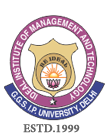 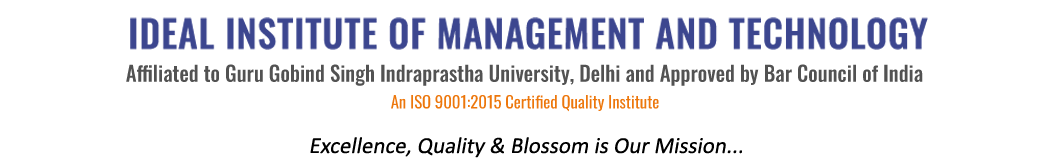       16 X, Karkardooma Institutional Area, (Near Telephone Exchange)
Delhi-110092+91 (11) 22372639, 22375961,http://idealinstitute.edu.inRef.No-01/GSI/13-14Total= 24Prof (Dr) Anil Parkash Sharma				Director, IIMT		       16 X, Karkardooma Institutional Area, (Near Telephone Exchange)
Delhi-110092+91 (11) 22372639, 22375961,http://idealinstitute.edu.inRef.No-01/GSI/14-15Total= 20Prof (Dr) Anil Parkash Sharma						 Director, IIMT			      16 X, Karkardooma Institutional Area, (Near Telephone Exchange)
Delhi-110092+91 (11) 22372639, 22375961,http://idealinstitute.edu.inRef.No-01/GSI/15-16Total= 23Prof (Dr) Anil Parkash Sharma			          Director, IIMT			      16 X, Karkardooma Institutional Area, (Near Telephone Exchange)
Delhi-110092+91 (11) 22372639, 22375961,http://idealinstitute.edu.inRef.No-01/GSI/16-17Total= 22Prof (Dr) Anil Parkash Sharma						 Director, IIMT	      16 X, Karkardooma Institutional Area, (Near Telephone Exchange)
Delhi-110092+91 (11) 22372639, 22375961,http://idealinstitute.edu.inRef.No-01/GSI/17-18Total= 25  							Prof (Dr) Anil Parkash Sharma						 Director, IIMT		GRANT OF SCHOLARSHIP AT INSTITUTEGRANT OF SCHOLARSHIP AT INSTITUTEGRANT OF SCHOLARSHIP AT INSTITUTE2013-142013-142013-14S. No.Student NameAmount1RIYA JINDAL100002SHONIT SINGHAL75003UMANG MANOCHA100004DEEKSHA KULSRESTHA100005ARCHITA GUPTA75006KUNIKA BALOTRA75007PARUL AGGARWAL100008PRIYA KUNDALIYA100009HIMANSHI JAIN750010BHAVNA SINGHAL1000011AAISHANYA TRIPATHI750012PRIYA JAIN1000013JYOTI GUPTA750014ANSHIKA SHARMA1000015NISTHA BUDHIRAJA750016ANCHAL SHARMA750017JIGYASU PANT375018RADHIKA SHARMA375019VISMAYA BANSAL1000020ADITI SHARMA750021SHAURVI SHUKLA1000022MANMEET KAUR SETHI750023SHIVANI BADHWAN750024ANAND MISHRA15000GRANT OF SCHOLARSHIP AT INSTITUTEGRANT OF SCHOLARSHIP AT INSTITUTEGRANT OF SCHOLARSHIP AT INSTITUTE 2014-15 2014-15 2014-15S. No.Student NameAmount1SONAKSHI SACHDEVA100002AASHISH BERRY75003VIPUL NAHATA100004ARCHI MADAAN75005DEEKSHA KULSRESTHA100006SHUBHAM TAPARIA75007HIMANSHI JAIN100008PRIYA KUNDALIYA75009ANKUR GUPTA1000010SUHANI GUPTA750011PRIYA JAIN1000012MOHIT MADAN1000013AKANKSHA SINGH1000014CHARU MITTAL375015ILAKSHI SINGH375016MANMEET SURKHI1000017MADHURIMA RAY1000018VISMAYA BANSAL1000019DIVYA SHARMA1000020NISHI JINDAL7500GRANT OF SCHOLARSHIP AT INSTITUTEGRANT OF SCHOLARSHIP AT INSTITUTEGRANT OF SCHOLARSHIP AT INSTITUTE2015-162015-162015-16S. No.Student NameAmount1UTSAV GUPTA100002ARCHI MADAN75003SANJANA100004AMAN ARORA75005SALONI JAIN100006ARUSHI SRIVASTAVA75007RADHIKA BANSAL75008ANKUR GUPTA100009NAINA JAIN750010NITIN NARANG1000011MOHIT MADAN1000012MAYANK BANSAL750013NAVNEET KAUR750014ANAMIKA SINGH1000015SUPRIYA750016MADHURIMA RAY1000017GEETANJALI NAGPAL750018GUNJAN1000019ANKITA TIWARI750020KAJAL KHANNA1000021DIVYA SHARMA750022ASTHA MADAAN1000023TARUSHI AGGARWAL7500GRANT OF SCHOLARSHIP AT INSTITUTEGRANT OF SCHOLARSHIP AT INSTITUTEGRANT OF SCHOLARSHIP AT INSTITUTE2016-172016-172016-17S. No.Student NameAmount1SANJANA100002KRISHNA SHARMA75003RADHIKA BANSAL100004SUNIDHI KUMARI100005SRISHTI TANEJA75006PALAK NARANG100007NITIN NARANG100008UJJAWAL BANSAL75009PAYAL AHUJA 1000010AYUSHI JAIN750011RAHUL ARORA1000012SHIVAM SHARMA750013SHIVANI PANDA1000014SHUBANGI SINGH375015KRISHNA SHARMA375016VANDANA ATTRI1000017PUSHKIT SINGROHA750018SHIVALAY GUPTA1000019SMRITI MAHESHWARI750020KAJAL KHANNA1000021YATIN DEV750022AKANSHA SINGH10000GRANT OF SCHOLARSHIP AT INSTITUTEGRANT OF SCHOLARSHIP AT INSTITUTEGRANT OF SCHOLARSHIP AT INSTITUTE2017-182017-182017-18S. No.Student NameAmount1SUNIDHI KUMARI100002NANCY CHUGH100003MANSI RAWAT75004PALAK NARANG100005NAMAN JAIN75006JASMINE SINGH100007MISHA SAHRMA75008RAHUL ARORA100009LAKSHAY KHANNA750010PARUL GADIYA1000011SHWETA SINGH750012SHIVANI PANDA1000013ISHIKA JAIN750014RISHABH BHARDWAJ1000015DEEPANSHU KHULLAR750016JIGYASU PANT375017RADHIKA SHARMA375018KAJAL KHANNA1000019ARUSHI AGGARWAL750020SMRITI AGGARWAL1000021TARUSHI AGGARWAL750022VANDANA AGGARWAL1000023PUSHKIT SINGROHA750024KAJAL NAGAR1000025VAISHNAVI VASHISHTHA7500